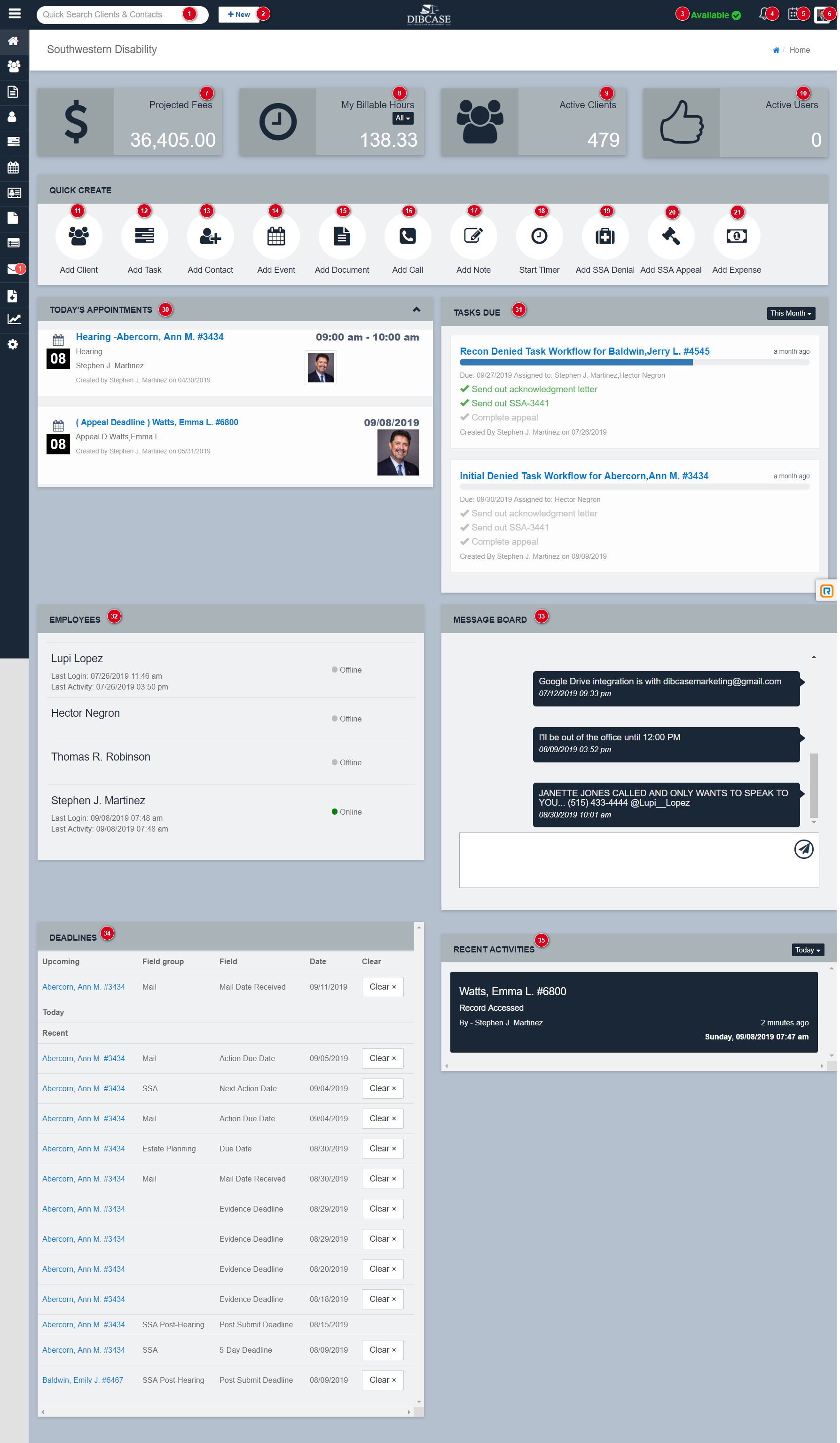 NumberTitleBodyLinks1Search Master search box. You can search clients and contacts by:Last NameFirst NameLast “4” of SSNContact “Company”2New ButtonThis button allows you to start actions and automations from any page in the application. 3User AvailabilitySet your availability with this panel. Your status will appear in the “EMPLOYEES” dashboard panel if you are “visible” on the Dashboard. See “Employee List” page to toggle visibility for individual users.4Notifications*Not enabled5Task Notifications*Not enabled6Menu ItemsMy Profile PageFirm Settings PageLog Out7Projected FeesThe total of all fees projected on all SSA claims. Set in the “Fees and Awards” accordion on SSA claims.8My Billable HoursThe total billable hours that you have generated for the selected time period9Active ClientsThe number of your firm’s active clients as opposed to prospects, leads, closed, etc.10Active UsersThe number of other firm users currently logged into Dibcase11Add ClientThis “Quick Create” option opens the “New Intake Window” to add new clients. 12Add TaskThis “Quick Create” option redirects to the “Task List Page” and opens the “New Task” window.13Add ContactThis “Quick Create” option redirects to the “Contacts List Page” and opens the “Add Contact” window.14Add EventThis “Quick Create” option redirects to the “Calendar Page” and opens the “Add Event” window.15Add DocumentThis “Quick Create” option redirects to the “Document Template Editor Page” you can also go to the “Document Manager” page to create a documenthttps://app.dibcase.com/#/dashboard/document-manager16Add CallThis “Quick Create” option opens the “Add Call” window. This will allow you to log a call without visiting the client’s page and documenting a call. Select “Incoming” or “Outgoing” to document the origin of the call. Select the client the call refers to and any claim to associate the call with. Describe the nature of the call and add an associated billable time value.17Add NoteThis “Quick Create” option opens the “Add Note” window. This will allow you to log a note without visiting the client’s page and documenting an action. Select the client the note refers to and any claim to associate the action with. Describe the nature of the call and add an associated billable time value.18Start TimerThis “Quick Create” option opens the “Add Timer” window. This will allow you to log time associated with a client or claim. Steps:Select ClientSelect Claim/MatterActivity (i.e. phone call, case review)Add DescriptionPress “Start”When finished, press “Stop”Close the window with the “X” button on top right of panelOn the “Are you sure?” window select “Save” “Cancel” or “Delete”19Add SSA DenialThis “Quick Create” option opens the “Add SSA Denial” window. This workflow automation allows you document a denied SSA claim. Steps:Select ClientSelect ClaimThe current claim level should appearSelect “New Claim Level”Add the Denial Date of the notice or decisionThe “ADD” box defaults to 60 daysThe Appeal Deadline will auto-calculate the “Denial Date” plus the “ADD” valueAdd an optional Task Workflow Template if so desired.20Add SSA AppealThis “Quick Create” option opens the “Add SSA Appeal” window. This workflow automation allows you document a denied SSA claim. Steps:Select ClientSelect ClaimThe current claim level should appearSelect “New Claim Level”In the “Appeal Process Date” field, add the day the appeal was processedAdd the “Re-Entry Number” to add complete the note entryThe default time for processing appeals is 30 min. 21Add ExpenseThis “Quick Create” option opens the “Add Expense” windowSteps:Select ClientSelect Claim / MatterAdd the Vendor / ProviderAdd the Item / ServiceAdd the expense “Amount”Add NoteNote:Expense entries will appear in the “Ledger” tab on the client’s page.22-29RESERVEDRESERVED30TODAY’S APPOINTMENTSShow all appointments for current calendar date. Also show appeal deadlines for SSA claims. 31TASKS DUEShow all tasks due for current selected timeframeOptions:Today This WeekThis MonthPast Due32EMPLOYEESShow all employees whom visibility is enabled33MESSAGE BOARDShow’s internal message between firm employees34DEADLINESThis panel shows all “Custom Fields” that are designated as “Deadlines” in the custom field editor35RECENT ACTIVITIESThis panel show all recent activities related client and claims activity.